10.07.2017ANNUAL REPORT 2016-17(This report covers the Activities of the IIChE (NRC) during the period 1st July 2016 to 30th June 2017)The Executive Committee formed for the year 2016-2017 was:-Activities - NRCThis account covers the period from 1st July, 2016 to 30th June, 2017.In the year 2016-17, we have been able to organize number of activities on behalf of IIChE (Northern Regional Centre) and jointly with other organizations as mentioned below. IIChE (NRC) Lecture Series – “Learning with the Leaders”Steam Methane Reforming for Hydrogen Production - Mr. Rajesh Kumar Ramaswamy, Lead Engineer-HyCo Technology, Air Liquide Global E&C Solutions India Pvt. Ltd, at IIChE-NRC Auditorium. It was held on 15th October, 2016.Foundation Day of Indian Institute of Chemical Engineers (Northern Regional Centre), New DelhiThe foundation day program was held on 21st January, 2017.  During this occasion, Dr. Anjan Ray, Director, CSIR-IIP, Dehradun presented a paper on Technology Commercialization at the Interface of Chemistry and Chemical Engineering.Meetings:IIChE-NRC hosted 4th Council meeting for IIChE national council on 9th July, 2016.Brainstorming session with council members and senior person from Industry on 8th July, 2016. Various issues were discussed, includes the initiatives, which IIChE can take in collaboration with Chemical Industry. This was followed by evening meeting and get-together with various industry representatives and IIChE Council Members. IIChE NRC thanks Mr Shyam Bang (ex-President) and Prof P De (present President) for this initiative.Joint meeting with NRC EC members and Council members – 9th July, 2016 1st EC meeting – dated – 13th July, 2016New committee constitutedDecided to continue with existing office bearersReview program committee activitiesSpecial urgent EC meeting – dated 23rd July, 2017Discussion on DDA official visit2nd EC meeting – dated – 17th December, 2016Review of Solar panel operationDiscussion on foundation day activitiesDiscussion on future activities for NRCPlant visit discussion and finalizationUpdates on membership drive3rd EC meeting – dated – 18th March, 2017Review of building maintenance work done in 2016-17Plan for interior repair and maintenance – 2017-18Draft review for future programSuggestion of holding SCHEMCON in SNU   Program committee meeting – dated 13th May, 2017Review program feedback received from membersFinalize the program calendar for 2017 – early 20184th EC meeting – dated – 17th June, 2017Discussion of annual accounts – 2016-17Discussion of annual program calendar – 2017-18Launching Student’s Chapter – SNU – 19th August, 2016IIChE EC members visited Shiv Nadar University, during the opening of the Student’s Chapter of IIChE, on 19th August, 2016. IIChE members had one-and-half hours formal interaction with students of Chemical Engineering. This was followed by facility visit with SNU professors. Program with Lovraj Kumar Memorial Trust:LKMT has two annual events, similar in line with other years. This included both the annual R&D conclave and annual lecture.The annual lecture was conducted on 29th November, at India International Center. It was delivered by Shri B.K. Chaturvedi, IAS (Rtd.), former Cabinet Secretary, Govt. of India, on Emerging Challenges in Public Governance.The 2-day R&D conclave was organized on 2nd and 3rd Feb, 2017 – at India International Center. The LKMT Upstream R&D Conclave focused on some of the major issues being currently faced by the upstream Operators and the work being done by major service providers and technology leaders in areas to overcome these issues. A total of 95 delegates, including 20 student delegates participated in the conclave. Following were the topics and presenters for the conclave:Survey – Learning with the Leaders SeriesOne online survey was conducted among the NRC members in order to understand members feedback and expectation on “Learning with Leader” program – our flagship program. The program was started in 2012 and continuing for last few years. This year was considered a good time to review the program. Here is the survey analysis:28% of the respondents are member of IIChE less than 3 years.Regarding program	93% of the respondent are satisfied with duration	85% of the respondents are satisfied with the venue	75% of the respondents are satisfied with frequency of the programPeople like to spread the venue as well – other part of Delhi, Gurgaon and Faridabad was suggested	75% of the respondents are satisfied with the relevance of the subjectSuggestion included having diverse areas of interest including latest innovation, Process intensification, environmental issues, areas other than petroleum, application of codes and standards etc.50% of the respondents indicated that they would not like to have fee associated with this seriesWhile there were multiple suggestion, two specific areas came up in multiple responsesMembers want to see the activities beyond seminars – they are looking for training session, online training sessions, workshops etc.Members also want to see IIChE more active within policy-making community and take leadership role in the industry.The number of respondents were less. If members wish, we can launch the survey again. In that case we would request more members to come forward and send the response.Student ChaptersDuring recent year, IIChE has taken a decision that the Regional Centers will mentor and guide the student’s chapters. Based on that IIChE-NRC takes keen interest in the student’s chapters. This is the consecutive second year, when a new student chapter is added in NRC. Following are the details of the student’s chapters in NRC:All the student’s chapters had multiple activities. The details of the account of the activities are attached to the report. The three chapters also confirmed that they do not have any bank account and they had not incurred any expenses regarding the activities. None of the chapters submitted any account statement. They have submitted student enrollment forms and fees – but as they do not have any bank account, none of the student chapters received subvention amount.We are pleased to inform that USCT, GGSIP University student chapter is in the process of formation and will be enrolled as a regular student chapter.Activity summary – DCRUST, MurthalDCRUST, Murthal is the oldest student’s chapter within NRC. Following are the activities conducted in their university:Activity summary – Delhi Technical University:Delhi Technical University is one of the most active and creative Student’s chapter in NRC. DTU has added 45 new members in their student’s chapter. They also transitioned to newly elected governing body. IIChE NRC wanted to put on record the great work done by the outgoing governing body.The detailed report is added as attachment. Following is the summary of activities:Activity summary – Shiv Nadar University:Shiv Nadar University opened up the Student’s chapter in the year of 2016. The inauguration ceremony was attended by EC members, where the membership certificate was handed over to their coordinator. The following are the programs organized by SNU Student’s chapter:Annual Plant VisitAnnual Plant visit is one of the eagerly awaited event in NRC. This year total 18 NRC members and 5 students from GGSIP Univ. visited the plant in Meerut. We received about double the confirmation, and we had to cancel some of the last minute requests (especially from the students), as first preference goes to the members. Unfortunately, there was about 50% drop-out. NRC makes a humble request to members in order to reduce the number of last minute drop-outs.Date		:18th February, 2017Venue	: Nanglamal Sugar Complex, MeerutCoordinator	: Prof. A.K. SarohaBuilding and Asset MaintenanceThis year NRC spent significant amount as a part of building maintenance. This includes renovation of bathroom facilities, exterior repair and painting, repair and painting of parapet and boundary wall as well as repair of rain-water pipes. These activities were completed after 10 years. We also plan to take-up interior repair and painting in the coming year.The rain water harvesting was completed this year. We are glad to inform that we are also getting a discount of 10% from Delhi Jal Board (DJB) after their inspection team expressed satisfaction on installation of RWH system. Carpet grass was laid to the entire lawn area, including the RWH section. We have also applied to Net-metering system, as we already have the solar panel installed.We wanted to put on records the hard-work done by Mr RP Luthra, in order to maintain the facilities, including the completion of all these activities and completion of RWH system.AMIIChE ExaminationsWe have conducted two AMIIChE Examinations - one in September 2016 and the other one in March 2017.Number of candidates appeared for the AMIIChE Exams in Sept’ 2016		-	59	Number of candidates appeared for the AMIIChE Exams in March’ 2017		-	63	LibraryNRC has well-furnished library having large number of books on Biotechnology, Catalysis and Reaction Engineering, Chemical Engineering (General), Chemical Technology, Chemistry, Energy Conservation and Thermodynamics, etc. which are being procured on the recommendations of our members and faculty from IIT Delhi. We have added large number of books from our members as a library collection and we welcome such contribution and sharing.We had subscribed E-library for the benefit of our members. We are exploring the possibility of e-subscription for journals and decision would be taken based on the feedback of members for which suggestions have been invited.Publications23rd Lovraj Kumar Memorial Lecture   All the events presentations, photographs and videos are available on our website www.iichenrc.orgwhich is continuously updated.New MembersWe are glad to inform that this year we have added 41 new members from this region. This is one of the largest induction of new Life members in recent times. We are hopeful that we will be able to continue such performance this year as well.An updated list of members’ directory is also available on our website.Get-to-getherTwo get-togethers were organized in 2016-2017:-27th August, 2016	- 43rd AGM 21st January, 2017	- Foundation Day Celebration of NRCScholarship21 students (15 B. Tech Students and 6 M. Tech Student) were awarded the Golden Jubilee Scholarship for the year 2016-17. Out of this, one scholarship** has been instituted by G. J. Samaj Kalyan Nyas. Scholarship cheques of Rs. 15000/- each and certificates were distributed by senior members of IIChE (NRC) during the 43rd AGM held on August 27, 2016 to the following students:-Forthcoming Events:                                                                                                                                                                                                                                                                                                                                                                                                                                                                                                                                                                                                                                                                                                                                                                                                                                                                                                                                                                                                                                                                                                                                                                                                                                                                                                                                                                                                                                                                                                                                                                                                                                                                                                                                                                                                                                                                                                                                                                                                                                                                                                                                                                                                                                                                                                                                                                                                                                                                                                                                                                                                                                                                                                                                                                                                                                                                                                                                                                                                                                                                                                                                                                                                                                                                                                                                                                                                                                                                                                                                                                                                                                                                                                                                                                                                                                                                                                                                                                                                                                                                                                                                                                                                                                                                                                                                                                                                                                                                                                                                                                                                                                                                                                                                                                                                                                                                                                                                                                                                                                                                                                                                                                                                                                                                                                                                                                                                                                                                                                                                                                                                                                                                                                                                                                                                                                                                                                                                                                                                                                                                                                                                                                                                                                                                                                                                                                                                                                                                                                                                                                                                                                                                                                                                                                                                                                                                                                                                                                                                                                                                                                                                                                                                                                                                                                                                                                                                                                                                                                                                                                                                                          Seminar on “Application of Design Codes”				July 15, 2017Seminar on "Refineries -The Indian Direction"				August 18, 2017Seminar on “Commissioning of Chemical Plants”			September 9, 2017Lovraj Kumar Memorial Trust Annual Workshop 2017			October, 2017(In association with IIChE Northern Regional Centre)Seminar on “Turbo-Machinery”						October, 2017Seminar on “Commercial Developments of 				November 24-25, 2017Indigenous Technology24th Lovraj Kumar Memorial Lecture					November, 2017(In association with IIChE Northern Regional Centre)Foundation Day of Northern Regional Centre				December 16, 2017Seminar on “Cooling Tower”						January, 2018We were able to conduct all the above stated activities because of the hard work and untiring efforts of all the employees of IIChE NRC, participating members and EC members of IIChE NRC. Finally, I thank all of you for your past support and I solicit your guidance and support for the growth of our Institute in future.Thank you to all.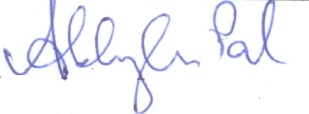 (Abhijit Bikas Pal) Honorary SecretaryChairmanProf. S. S. SambiVice ChairmanProf. A K SarohaHonorary SecretaryMr. Abhijit B. PalHonorary Joint SecretaryDr. S. NandHonorary TreasurerDr. Anil VermaMembersProf. S. BasuDr. S. N. ChakravartyMr. D. D. MaheshwariProf. V. K. SrivastavaProf. K. K. PantDr. Anand MukherjeeDr. Dinesh KumarMr. Amitava BanerjeeCo-opted MembersMr. Shyam BangMr. Ranjan GoelTopicSpeakerIssues pertaining to imaging in thrust fold belt areasMr. K. Dasgupta Oil India Ltd.Non Seismic methods in Oil & Gas ExplorationMr. David Moore CGGAcquisition of non-seismic data and integration for seismic imaging in faulted thrust belt areasIvica Mihaljevic  M/s SchlumbergerIssues in hand, current status in the industry and the challenges being facedShri J P Dobriyal,COD, HP-HT ONGC Ltd.HPHT Challenges and Possible Solutions;Fracturing in HPHT ReservoirsMs. Juli Singh & Mr. Krishna BordeoriM/s SchlumbergerFocus on relevant technology and services-available and in pipelinesShri A. Reghu Padmanabhan M/s WeatherfordExploration for Natural Gas Hydrate – Way HeadDr. Pushpendra Kumar GM (Gas Hydrate Programme, ONGCLExploitation of Fractured Reservoirs – A Lab Scale ApproachDr. Jyoti Phirani Assistant Professor Dept. of Chemical Engineering, IIT, DelhiThermal Technology in Search of HydrocarbonMr. Anil Kumar Director, M/s Nityam Geo Services Pvt. Ltd., & Dr. Igor Glushchenko and Dr. Vladimir KuzenkovSl. NoStudent ChapterCoordinator1.DCRUST, MurthalProf D P Tiwari2.Delhi Technological UniversityDr. Ram Singh3.Shiv Nadar UniversityDr. Dhiraj Kumar GargSr. No. DateName of Activity1.07.10. 2016Mindbreakers2.13 .10. 2016Treasure Hunts3.21.03. 2016General Chemical Quiz4.22.03.2017Chemcizz JumblingSr. No. DateName of Activity1.08.08.2016Treasure Hunt2.07.09.2016Orientation3.26.10.2016ION – A chemistry Card Game4.16.01.2017Senior Interactive Session5.30.01.2017Industrial Trip to E-pack Polymers, Greater Noida6.10.02.2017CHEMCAR7.11.02.2017CHEMFISSION8.12.02.2017Confluence9.20.02.2017Dart GameChemical Series No.DateSpeaker NameTitle of the talk02 Feb’17Mr. Bipin VoraOpportunities & Technologies for Ethylene and Propylene Production Units in India16 Feb’17Prof. J.J. HorngWhy is HAZMAT or Chemical Emergency Response important?27 Feb’17Dr. Jyoti ChatterjeeHoltec International and Its Inherently Safe Modular Nuclear Reactor10 Mar’17Mr. Bipin VoraFrom Concept to Commercialization25 Mar’17Dr. S. NandDevelopment in Technology for Production of Ammonia and Urea25 Mar’17Mr. Manish GoswamiEnergy Conservation in Fertiliser PlantsEnvironmental Considerations in Production of Fertilisers01 Apr’17-Visit to National Fertilizer Limited (NFL), Panipat for 3rd and 4th year B.Tech. (Chemical Engg.) students and faculty.08 Apr’17Prof. A.K. Gupta,Technological Development, Professional Ethics and Modern LifeMr. D.K. Rajeev Nambiar15.  Ms. Isha Sharma29.  Ms. Suchetana BandopadhyayMs. Vartika Shukla16.  Ms. Ashita Gugalia30.  Mr. Vinay Kumar ChaurasiaDr. R N Maiti17.  Mr. Subramanian Nagarajan31.  Mr. Sourav DeyMr. Vivek Bhardwaj18.  Ms. Ananya Ray32.  Mr. Joyfree Simon MascarenhasMs. Pallavi Tyagi19.  Mr. Sourabh Maithil33.  Mr. Atanu MukherjeeMs. Vatika 20.  Mr. Gaurav Raj34.  Mr. Akshay Bhaskar NipaneMs. Neeru Gupta21.  Ms. Susmitha Chakkingal35.  Ms. Sheetal LokeshMr. Chintan S. Shah22.  Mr. Sandeep Gupta36.  Ms. Divyangana SarswatMs. Shruti Mittal23.  Mr. Sonaal Bhanot37.  Mr. Castro BaskaranMr. Suvrendra Chakraborty24.  Mr. Srikanth Gollavilli38.  Mr. Abhishek KumarMr. Bhaskara Rao Vennela25.  Mr. Sakthivelan M. Durai39.  Mr. Krishnamani KalaiarasuMr. Devesh Sharma26.  Ms. Shreyoshi Mutt40.  Mr. Hausila Prasad Singh Mr. Sachin Arora27.  Mr. Rahul Garg41.  Ms. Anchita DebMr. Anup Dhaigude28.  Mr. Kalyan Prasad VaishS. No.Student’s NameUniversityYear in which studying1Mr. Bintu SainiDCRUST MurthalIII (B.Tech.)2Mr. Karan MalikDCRUST MurthalIII (B.Tech.)3Mr. Arpan KatiyarDCRUST MurthalII (B.Tech.)4Ms. Shristy KaushalDr. SSB UICET Panjab Univ., ChandigarhIV (B.E.)5Mr. Sahil ChadhaDr. SSB UICET Panjab Univ., ChandigarhIV (B.E.)6Mr. Lohit GoyalDr. SSB UICET Panjab Univ., ChandigarhIV (B.E.)7Mr. Deepak KumarDr. SSB UICET Panjab Univ., ChandigarhIV (B.E.)8Mr. Manjay KumarIIT BHU, VaranasiIII (B.Tech.)9Mr. Vardan BapnaIIT RoorkeeII (B.Tech.)10Mr. Nishant RajIIT RoorkeeIII (B.Tech.)11Ms. Mamta KajlaDr. BR Ambedkar NIT JalandharIV (B.Tech.)12Ms. Shalu MathurDr. BR Ambedkar NIT JalandharIII (B.Tech.)13Mr. Dinesh DhakaDr. BR Ambedkar NIT JalandharIV (B.Tech.)14Mr. Deepak ChauhanDr. BR Ambedkar NIT JalandharIII (B.Tech.)15Mr. Satyam Sundaram Dr. BR Ambedkar NIT JalandharII (B.Tech.)16Ms. MonikaDCRUST MurthalI (M.Tech.)17Mr. Devender SinghDCRUST MurthalII (M.Tech.)18Mr. Chandra ShekharDCRUST MurthalII (M.Tech.)19Ms. Nidhi YadavDCRUST MurthalII (M.Tech.)20Ms. Aashna SunejaMNIT JaipurII (M.Tech.)21Mr. Vikram Kumar **
**(Awarded to G. J. Samaj Kalyan Nyas Scholarship)DCRUST MurthalII (B.Tech.)